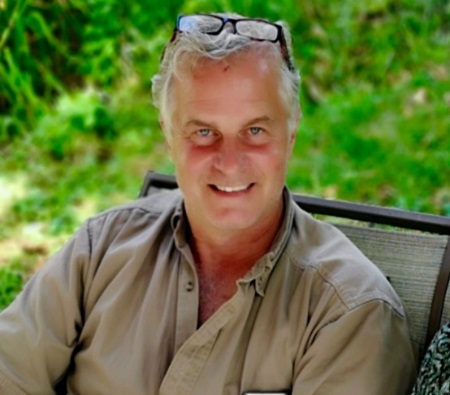 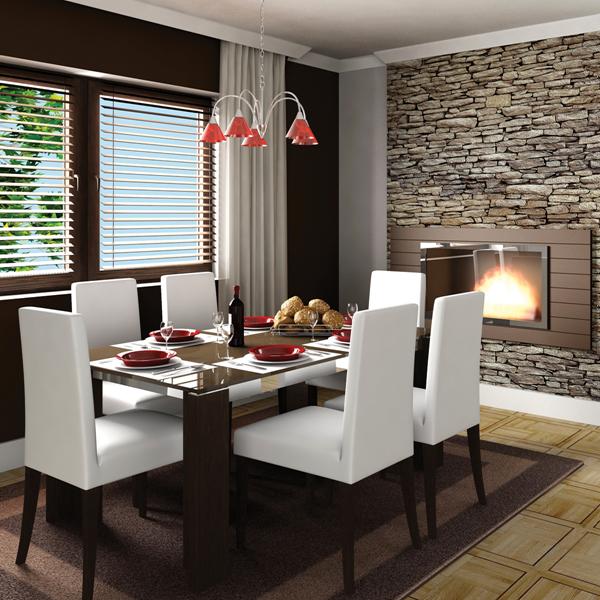 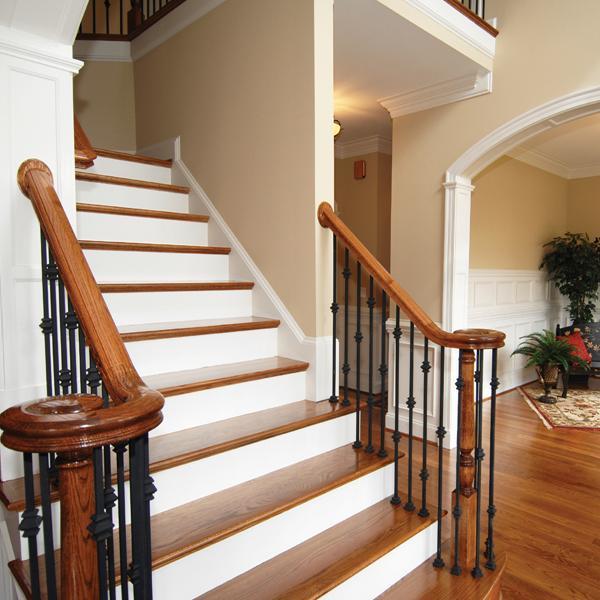 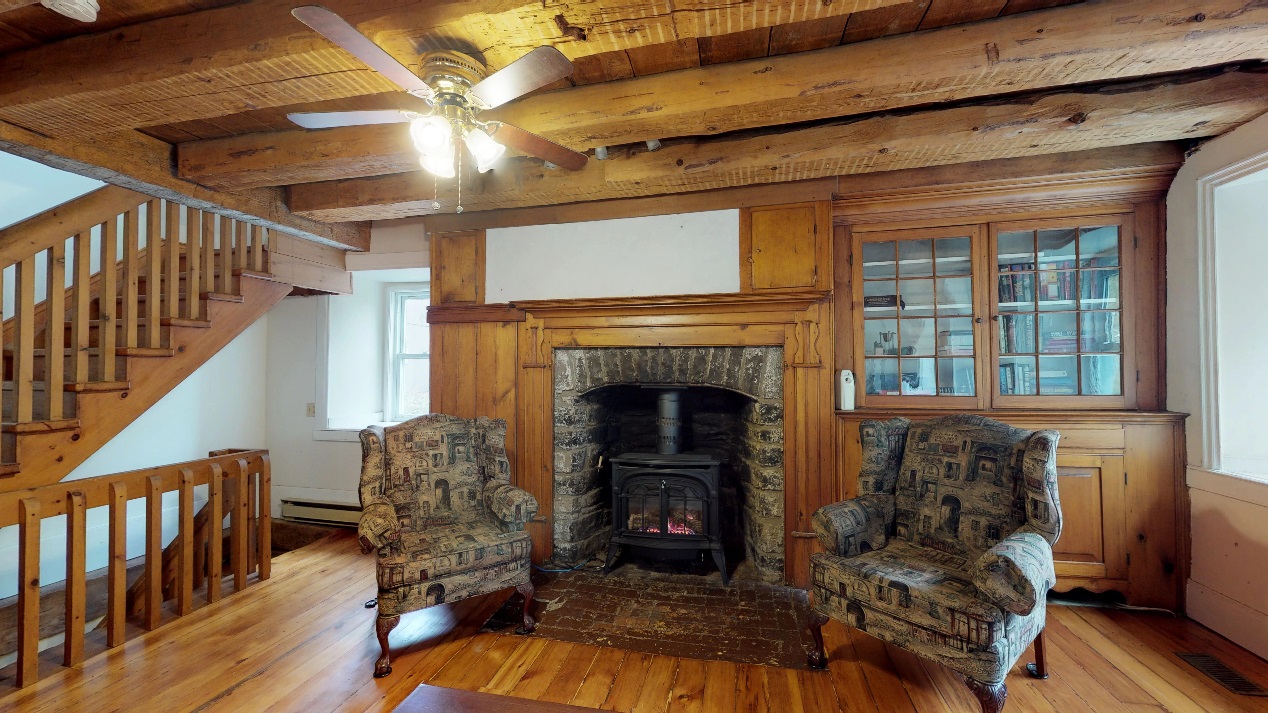 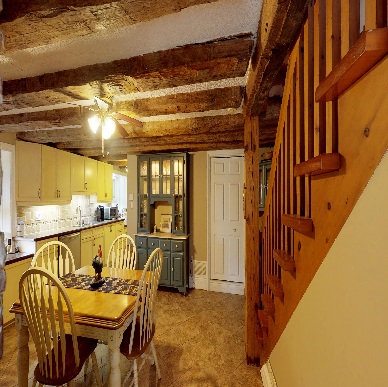 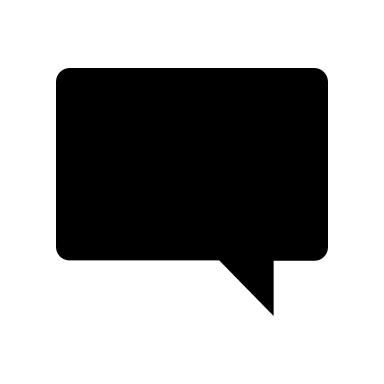 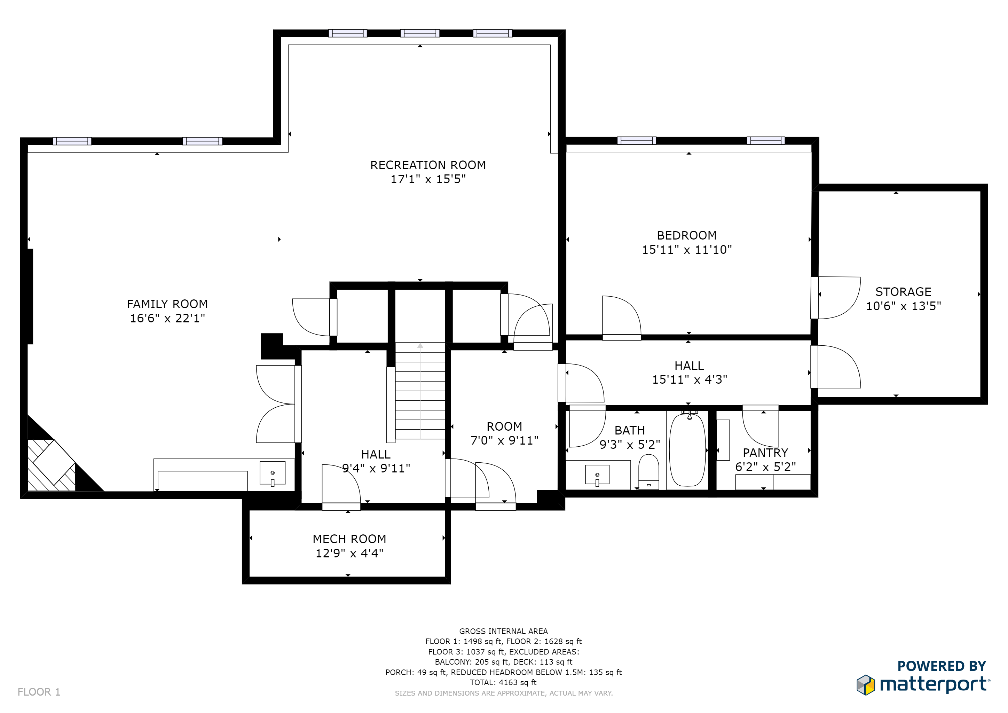 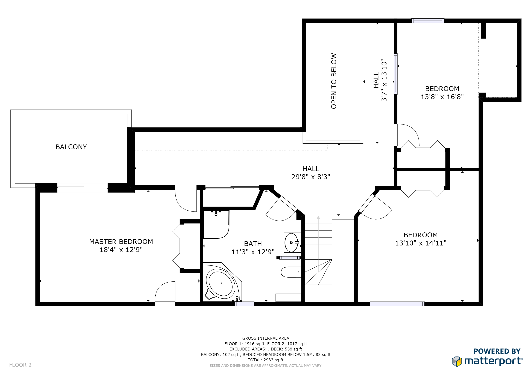 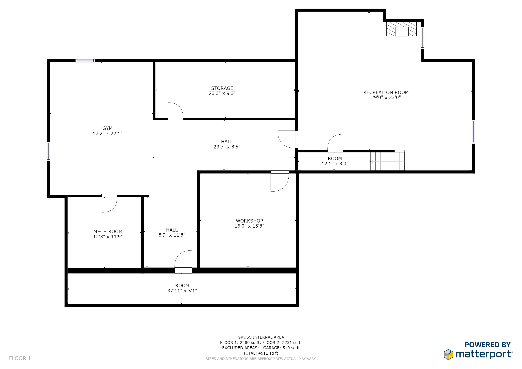 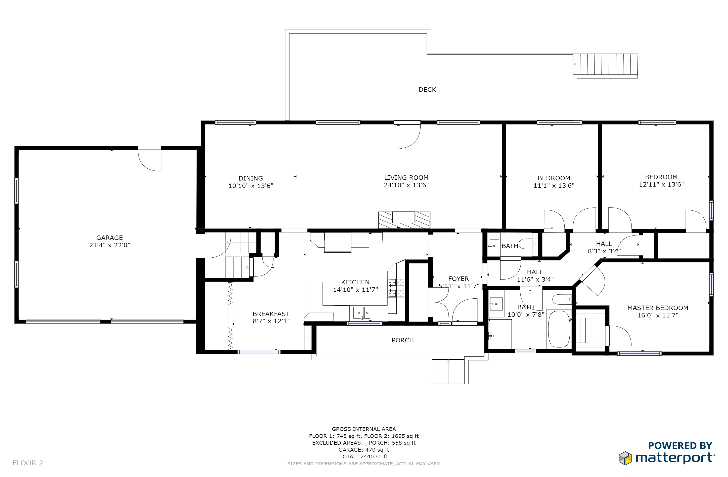 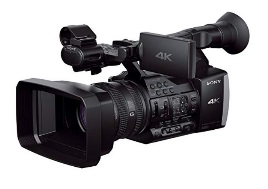 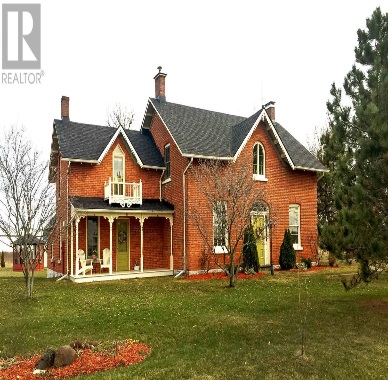 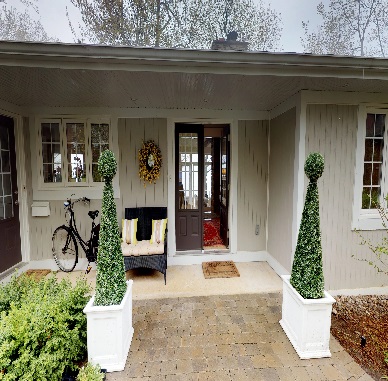 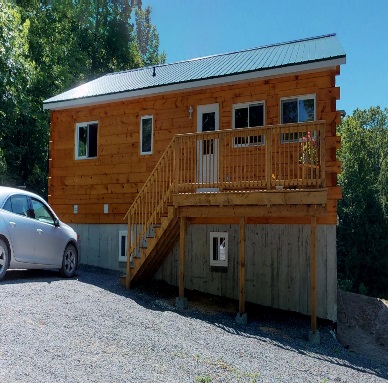 Up to 20 listingsSimply place your information and photographs in the template provided Save it as a pdf and send it back to us and LINK it to your social media outlets.Just click here to have one of  our representatives contact you